Муниципальное  бюджетное   общеобразовательное  учреждение « Средняя общеобразовательная школа № 31» Артемовского   городского округа (дошкольное отделение)«Формирование двигательной активности и умственных способностей дошкольников через сюжетно – игровые физкультурные занятия»Конспект открытого сюжетно-игрового  занятия по физической культуре для детей  подготовительной группы по теме «Чудо – листок».Подготовила: инструктор по физической культуре Кузнецова  Е.А.     Цель: Используя нестандартное оборудование повысить у детей интерес к физкультурным занятиям и физической культуре в целом, сформировать потребность к самостоятельным занятиям.
    Задачи: Совершенствовать быстрый бег во время подвижных игр, закрепить навыки прыжков через предмет, совершенствовать зрительные функции детей, развивать умственные способности при решении двигательных задач, воспитывать и закреплять навыки правильной осанки.
    Оборудование: коробочка – посылка, листы бумаги формат А4, загадки, круги разного цвета, геометрические фигуры красного цвета, рисунок пчелка Мая, рисунок бабочка, метелочка синего цвета
    Предварительная работа прикрепить в разные части зала:
круги разного цвета, геометрические фигуры красного цвета, мишка, кукла, мячик, все фигуры и картинки должны быть среднего размера, чтоб ребенок хорошо видел их издалека.Ход непосредственной образовательной деятельности.1. Подготовительная часть
Построения и перестроения
1. построение в шеренгу выполнение команд «Равняйсь», «Смирно», «Вольно».
2. перестроение из шеренги в колонну
3. смыкание и размыкание.
ОРУ в движении.«Зимняя зарядка».Ходьба и бег в колонне по одному.«Легкие снежинки». Ходьба на носках, руки на поясе.«По ледяной дорожке». Ходьба на пятках, руки к плечам.«Через сугробы». Ходьба с высоким подниманием колен.«Метет метелица». Бег в среднем темпе.Ходьба
 ОРУ на месте без предмета зарядка-разминка.1. «Руки вверх»И. П.: основная стойка, руки вдоль туловища 1- шаг вправо, руки в стороны; 2- руки вверх, 3- руки в стороны,4- и. п. То же влево.2. «Поворот в сторону»И. П.: стойка ноги врозь, руки на поясе.1- поворот вправо (влево), отвести правую(левую) руку вправо (влево); 2-вернуться в и.п.3. «Наклон вперёд»И. П.: стойка ноги на ширине плеч, руки внизу .1- руки в стороны; 2- наклониться вперёд, коснуться пальцами рук носка правой ноги; 3 – выпрямиться, руки в стороны; 4 – и.п.То же, но коснуться носка левой ноги.4. «Хлопок в ладоши под коленом». И. П.: лёжа на спине, руки прямые за головой . 1- 2- поднять правую прямую ногу вперёд-вверх, хлопнуть в ладоши под коленом правой (левой) ноги; 3 - 4 – и.п.5.  «Ноги вверх»И. П.: сидя на полу, руки в упоре сзади.1 - поднять прямые ноги вверх-вперёд (угол); 2 - и.п. Плечи не проваливать.6. «Кошечка». И.п.: упор на коленях и ладонях.1-выгнуть спину; 2 – прогнуть спину; 3 – потянуться, 4 – и.п. (6-8 раз)7.  «Прыжки»И.П.: ноги вместе, руки на поясе . 1 – ноги врозь, руки в стороны, 2 – и.п. На счет 1-8. Пауза. Повтор.8. Упражнение на дыхание  «Сердитый ёжик»Ноги на ширине плеч.Представьте, как ёжик во время опасности сворачивается в клубок.Наклонитесь как можно ниже, не отрывая пятки от пола,обхватите руками грудь, голову опустите, произнеся на выдохе "п-ф-ф" - звук, издаваемый сердитым ёжиком,  затем "ф-р-р" - а это уже довольный ежик.II. Oсновная часть
Дети стоят в кругу, инструктор обращает внимание детей на посылку, которая пришла в детский сад. Предлагает посмотреть, что в ней лежит.Инструктор: Посылку прислал веселый ветерок, в посылке письмо и листы бумаги (формат А4  по количеству детей, раздать всем детям по одному листу бумаги и предложить отгадать загадки ветерка)
Инструктор - Что вы с такими листами в группе делали? (Ответы детей: рисовали).Инструктор -А как вы думаете, можно ли с этими листами выполнять спортивные задания и играть? (Ответы детей: не знаем, можно, нельзя).Инструктор - Если вы готовы сегодня быть моими помощниками-фантазерами и конструкторами, чтобы не только узнать в какие игры можно играть с листом бумаги, но и научиться сохранять с помощью листа правильную осанку. Тогда не будем терять времени! (раздать всем детям по одному листу бумаги и предложить отгадать загадки ветерка)Инструктор:
Письмо
Я – веселый ветерок
Шлю в подарок вам листок.
Интересно с ним играть,
Но попробуй отгадать,
Чем листочек может стать?Инструктор: Возьмите лист двумя руками поднимите повыше над головой, встаньте наноски, и как листочки качаемся на ветру
( дети на носках машут листом над головой)
Загадка 1
Ох, папа, как же нелегко
Быть настоящим моряком.
Вот подрасту и сам смогу,
Смотреть в … (подзорную трубу)
Игровое задание: сделать из листа бумаги подзорную трубу – свернув листок трубочкой, найти, поворачиваясь на месте и смотря в трубочку предметы:- фигуры круглой формы                поворот вправо
- предметы красного цвета             поворот влево
- пчелку Маю                                   над головой
- бабочку.                                         Поворот назад

Загадка 2
Чтоб не мокнуть под дождем,
Крышу мы с собой берем (зонт)
Подвижная игра «Солнышко и дождик»
Лист бумаги - зонт. Инструктор в руках с метелкой синего цвета – дождь. По команде «солнышко» - дети гуляют, держа лист бумаги в руках, по команде «дождь» - останавливаются, и закрывают листом бумаги ту часть тела, которую громко озвучит инструктор. Инструктор ходит около детей и метелочкой дотрагивается до тех частей тела, которые были озвучены (голова, живот, колени, попа и т.д.)

                           Предложить детям построиться в круг.
3агадка 3
Пусть мала я, ну и что ж,
Ты меня перешагнешь,
Но как дождика дождусь,
На весь двор я разольюсь (лужа)
Игровое задание «Перепрыгни лужу»
Наш листок бумаги может превратиться в лужу, положите его перед собой на пол. Будем учиться перепрыгивать лужу:
- прыжки через предмет толчком с двух ног, вперед и назад
- прыжки через предмет правым и левым боком.

Загадка 4
Друг на дружке ровно в ряд,
Эти кубики стоят.
В каждом есть окно и вход,
В каждом кто-нибудь живет (дом)
Подвижная игра «Найди свой дом»
Предложить детям положить лист бумаги на пол и встать на них
Вот, ребята - это дом и в этом доме мы живем.
Под быструю музыку дети выполняют движения заданные инструктором:
- легко бегаем
- прыгаем подскоками
- ползает на низких четвереньках.
По окончании музыки дети занимают свои домики.

Инструктор: «А теперь у меня есть вопрос к самым догадливым» «Как можно нести листок бумаги без рук?»
Ответы детей – на голове, зажать подбородком, зажать между ног.
Каждое предложенное действие выполнить всей группой.

Загадка 5
Зимой забава есть одна.
В ней меткость, ловкость всем нужна.
А как «снаряды» называешь,
Что лепишь и в друзей бросаешь? (снежок)
Игровое упражнение «Снежки»
Мы листочек трем, трем – трем листок двумя руками,
Мы листочек мнем, мнем – мнем листок двумя руками
Мы в руках его катаем – катаем в руках как шарик
И сильней его сжимаем – сдавливаем в кулачке
Получился вот снежок – показать комок на ладошке
Поиграй в него дружок – бросание снежков друг в друга.

Загадка 6
Он пушистый, серебристый,
Но рукой его не тронь:
Станет капелькою чистой,
Как поймаешь на ладонь (снег)
Дыхательная гимнастика «Снег идет»
Разорвать снежок на мелкие бумажки положить на ладошку и по сигналу 1,2,3 – подуть на бумажные листочки, мелкие бумажки будут падать на пол, как снег.

3. Заключительная часть
Инструктор: «Раз, два, раз, два – вот и кончилась игра»
Подвести итоги занятия, вспомнить, во что превращался листок бумаги.
Спокойная ходьба на выход из зала.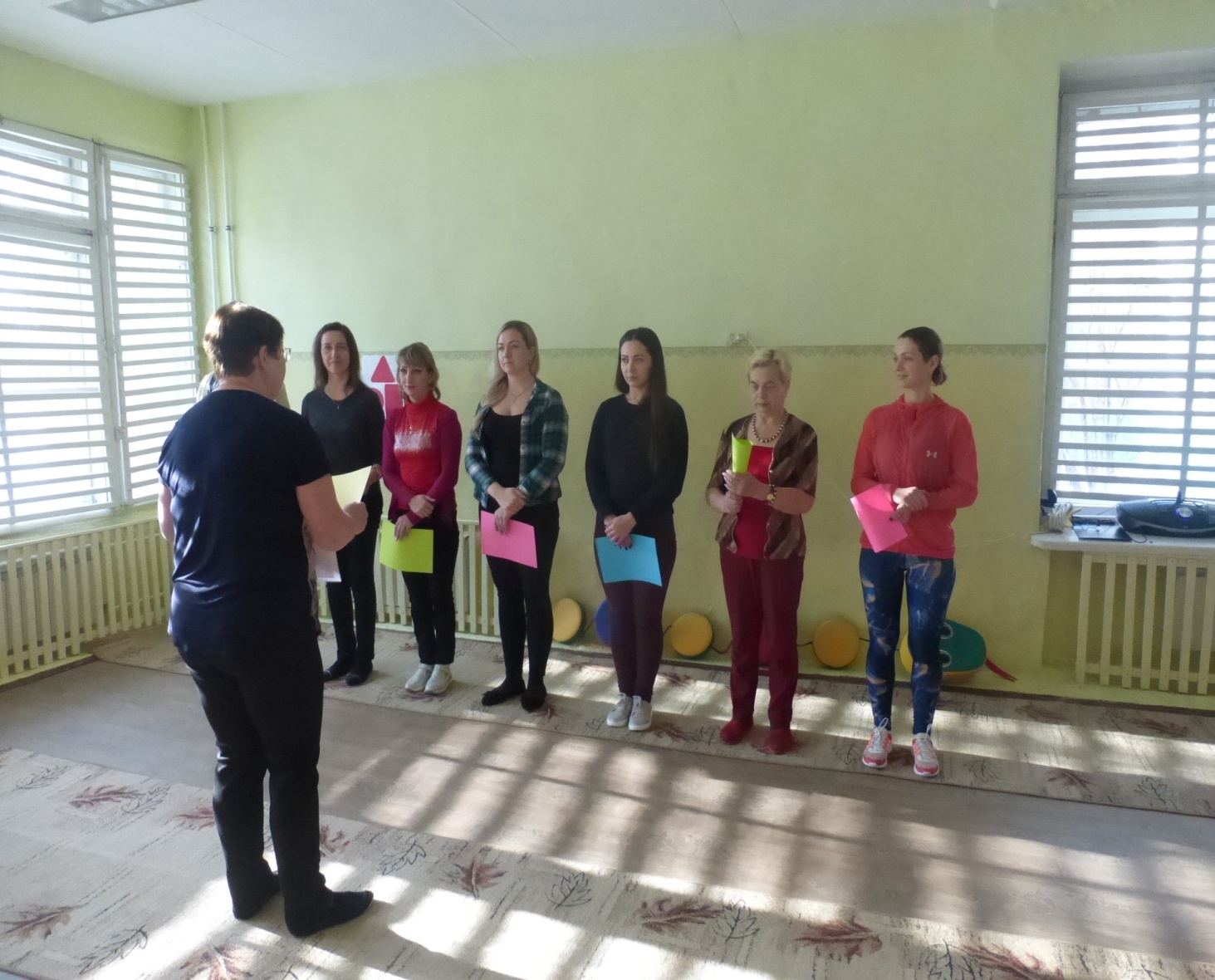 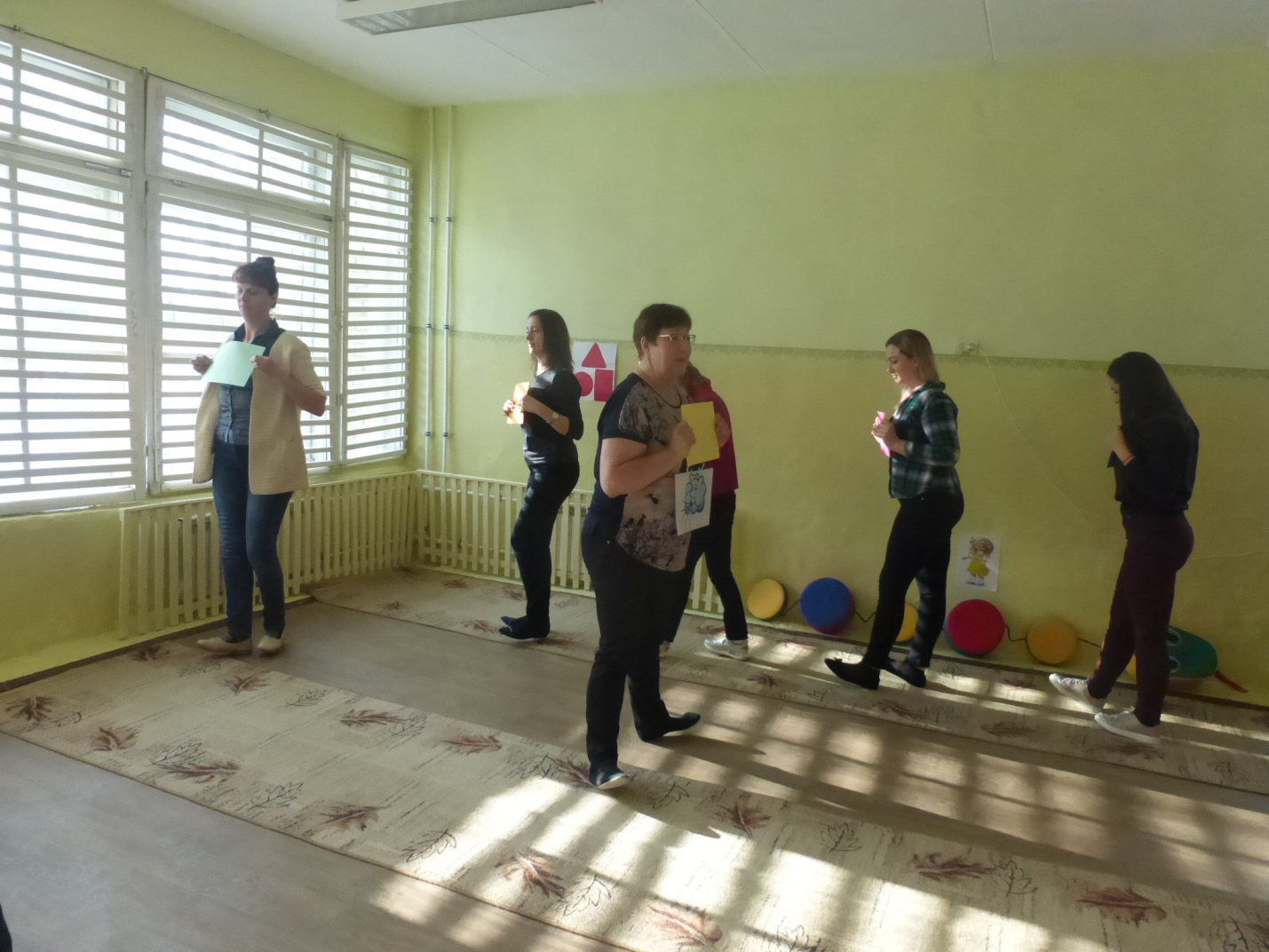 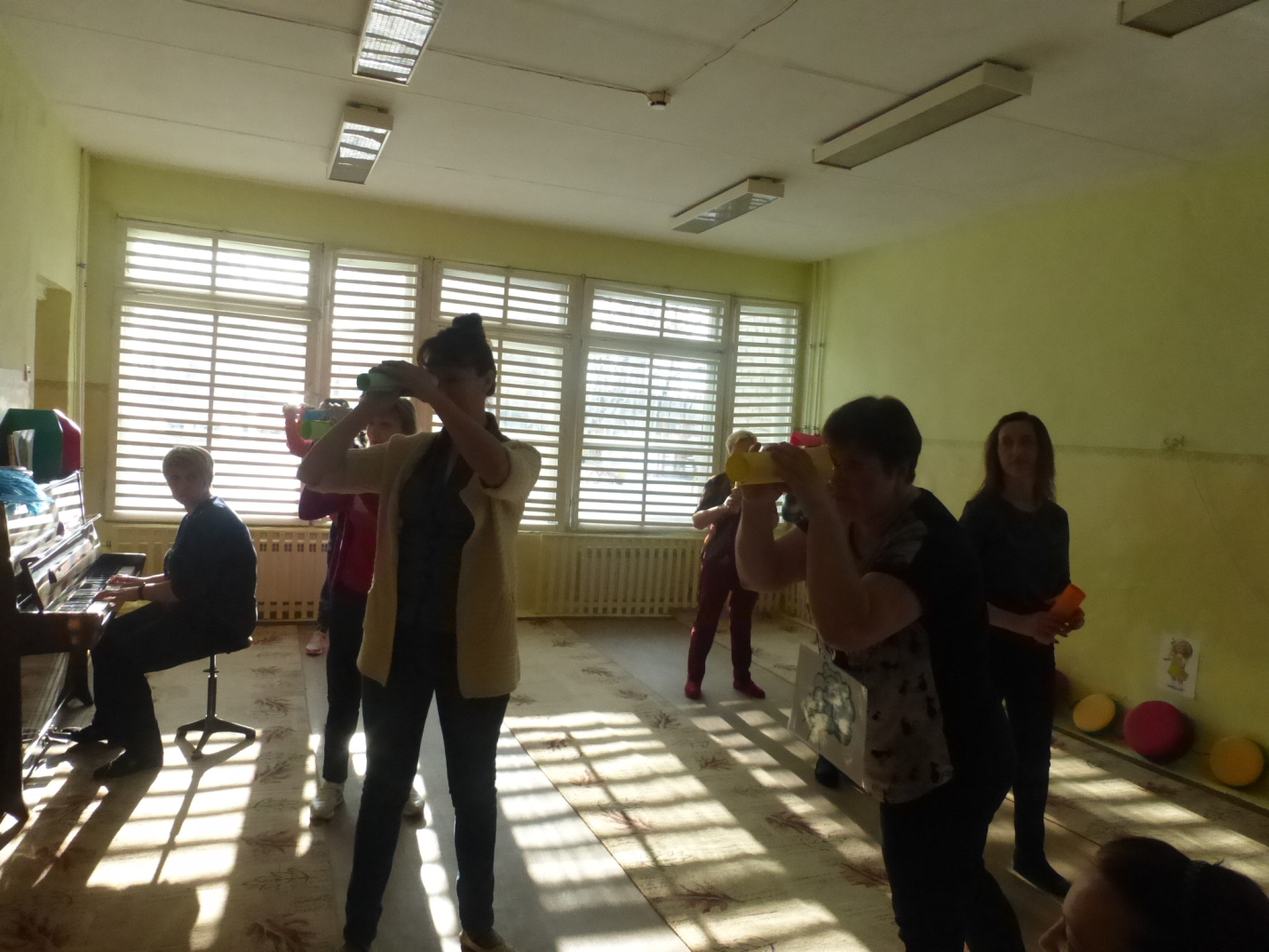 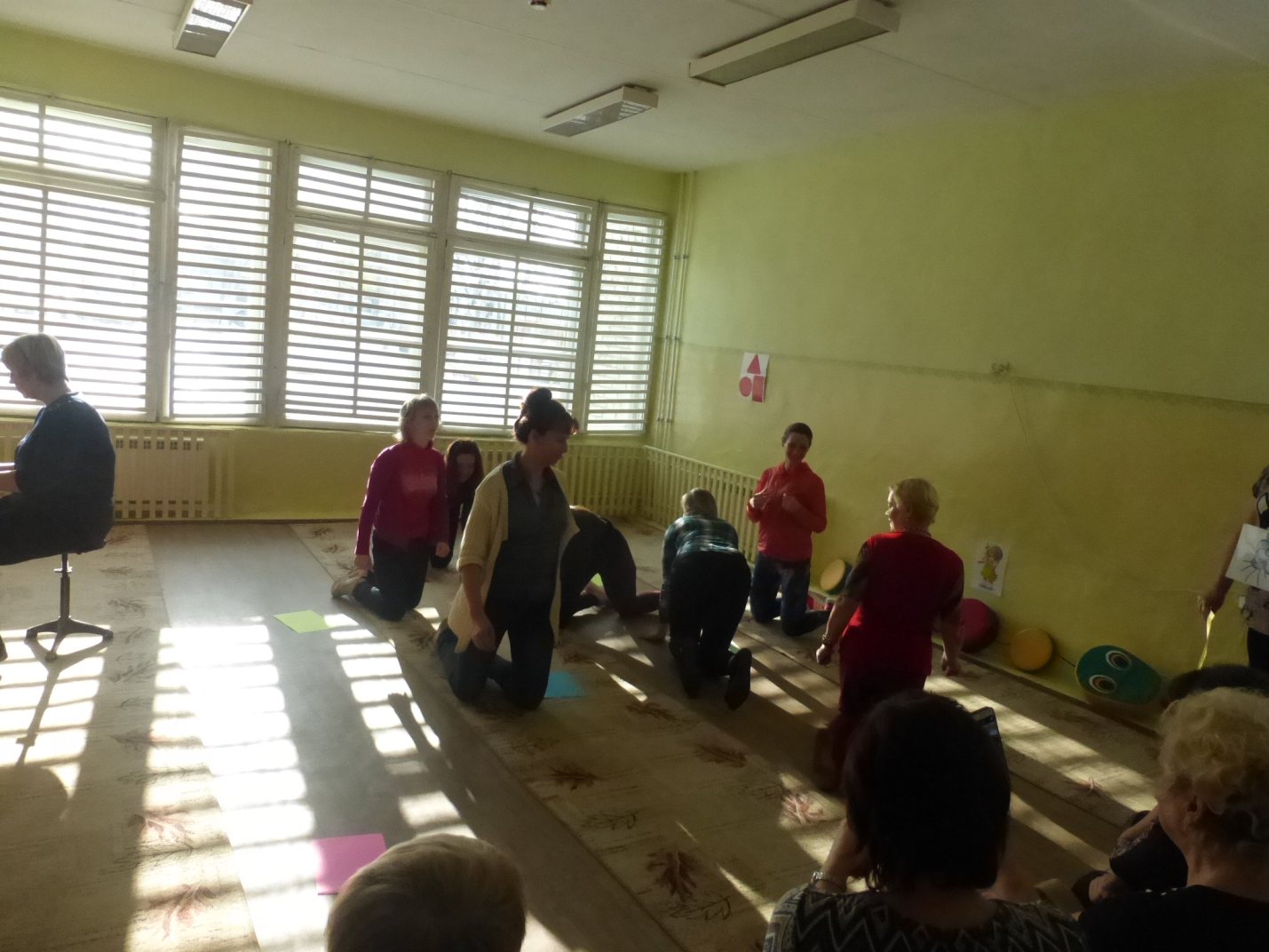 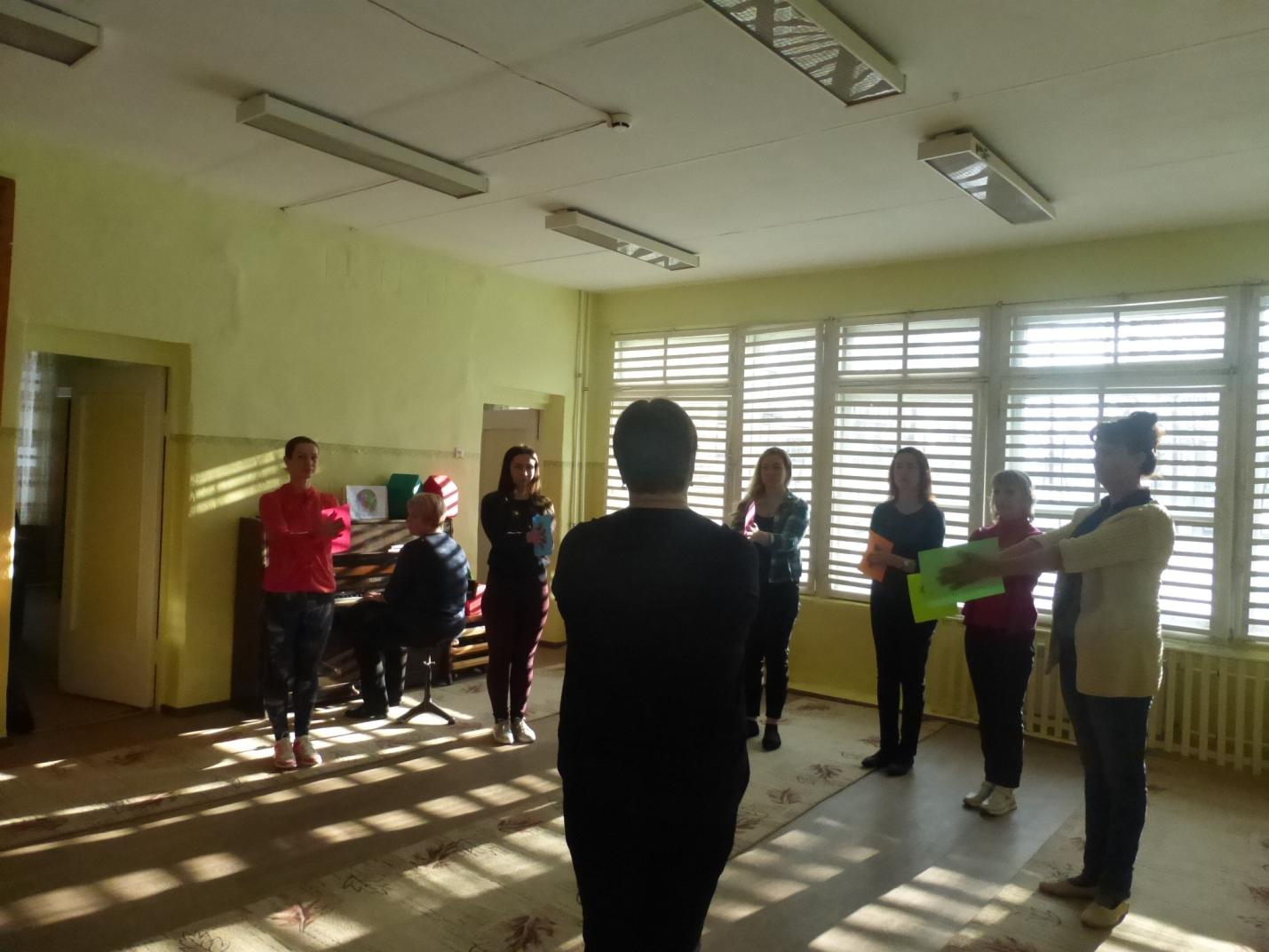 